Escola Municipal de Educação Básica Augustinho Marcon.Catanduvas, 13/04/2020.Segunda-feira.Professora: Alexandra Vieira dos Santos 4º ano 01 e 4º ano 02Atividade a Distância – PortuguêsQueridos alunos, pais e/ou responsáveis:Seguem atividades para que continuem desenvolvendo DISTRIBUINDO-AS NO DECORRER DA SEMANA. Copiem cada atividade no seu caderno específico, mantendo-os organizados.Não esqueçam de passar o traço ao final de cada atividade, utilizando a régua e o lápis de cor.Colocar a data de acordo com a da professora,ok.SINTO SAUDADES!        DEUS OS ABENÇOE!      FIQUE EM CASA!Colar o texto no caderno de Português, após a data e o dia da semana.Leia com atenção a fábula: O Leão e o Ratinho.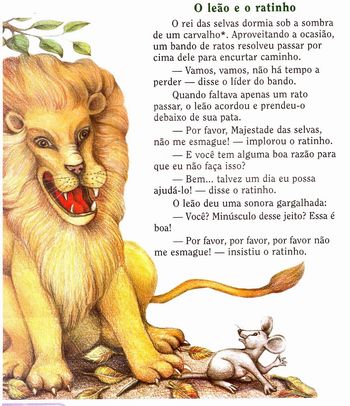 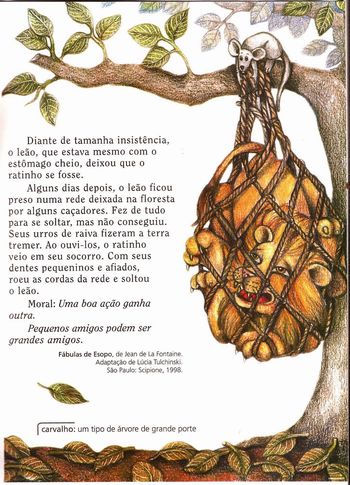 Após a leitura, copiar e responder as perguntas em seu caderno.O que é uma fábula?Quem são os personagens da fábula que você leu?Como você descreve cada personagem desta fábula?O que chamou sua atenção na história?Onde aconteceu a história?Que ensinamento esse texto nos proporciona?Quantos parágrafos têm o texto?Na sombra de qual árvore o leão dormia?Quais os sinais de pontuação aparecem no texto?No texto há um sinal de pontuação que indica a fala de um personagem. Que sinal é esse?A fábula termina com a moral: “uma boa ação ganha outra”. Isso quer dizer que:(   ) quem faz o bem é recompensado;(   ) quem ama deve ser pago;(   ) o amor deve ser correspondido;